InnholdsfortegnelseProgramoversikt 1Komme i gang 2Hva som skal tas med 2Fokuser på det du gjør best 2Husk hva målsettingen er 3Gjør det til ditt eget 4Tilpass på et øyeblikk 4Gjør det helt perfekt 4Våre produkter og tjenester 5Våre produkter og tjenesterProdukt eller tjeneste 1Produkt eller tjeneste 2Produkt og tjeneste 35Gjør det til ditt egetHvis du tror at det må være vanskelig å formatere for å få et fint dokument, må du tro om igjen!Vi har laget stiler som samsvarer med formateringen i denne brosjyren, og som du kan velge med et enkelt klikk. Se gjennom galleriet i Stiler på fanen Hjem på båndet.Dette er stilen Sitat. Den er perfekt hvis du vil fremheve et par viktige punkter.Tilpass på et øyeblikkDu kan ganske enkelt velge en plassholdertekst og skrive over den. Når du skal skrive eller kopiere en tekst, må du ikke sette inn mellomrom til høyre eller venstre for tegnene i utvalget.Gjør det helt perfektHvis du vil erstatte et bilde med ditt eget, sletter du det og klikker Bilde på fanen Sett inn.ProgramoversiktProgram 1Program 2Program 341Komme i gangHva skal tas med?Vi vet at du har mye godt å si om firmaet ditt. (Og vi klandrer deg ikke – det er jo flott!) Men siden det må være kortfattet og innbydende, har vi et par forslag … «Firmaet ditt er det beste. Jeg kan ikke forestille meg at noen kan klare å leve uten det.» – veldig smart kundeFokuser på det du gjør bestHvis du skal bruke heftet som en firmabrosjyre, kan du bruke disse midterste sidene til å nevne noen av konkurransefortrinnene dine eller ta med noen av de glødende anbefalingene, som den ovenfor. Her kan du også nevne noen av de mest imponerende kundene dine:Stort, viktig firmaGodt kjent firmaImponerende firmaDu kan også ta med en punktliste over produkter, tjenester eller de viktigste fordelene med å samarbeide med firmaet ditt. Du kan eventuelt skrive et sammendrag på et par avsnitt om hovedpunktene.Hvis firmaet ditt ikke er like egnet for bilder som de vakre kulinariske eksemplene i denne malen, er det ikke noe problem. Du kan ganske enkelt velge og slette en side med bilder og sette inn en tekst i stedet ved hjelp av stilene som finnes.Et bilde er verdt 10 000 ord, men bare hvis det er det riktige bildet. Husk at alle bildene du bruker i markedsføringssammenheng, enten de er bra eller dårlige, sier noe om firmaet ditt.Husk hva målsettingen erDette er et fint sted å sette formålsparagrafen23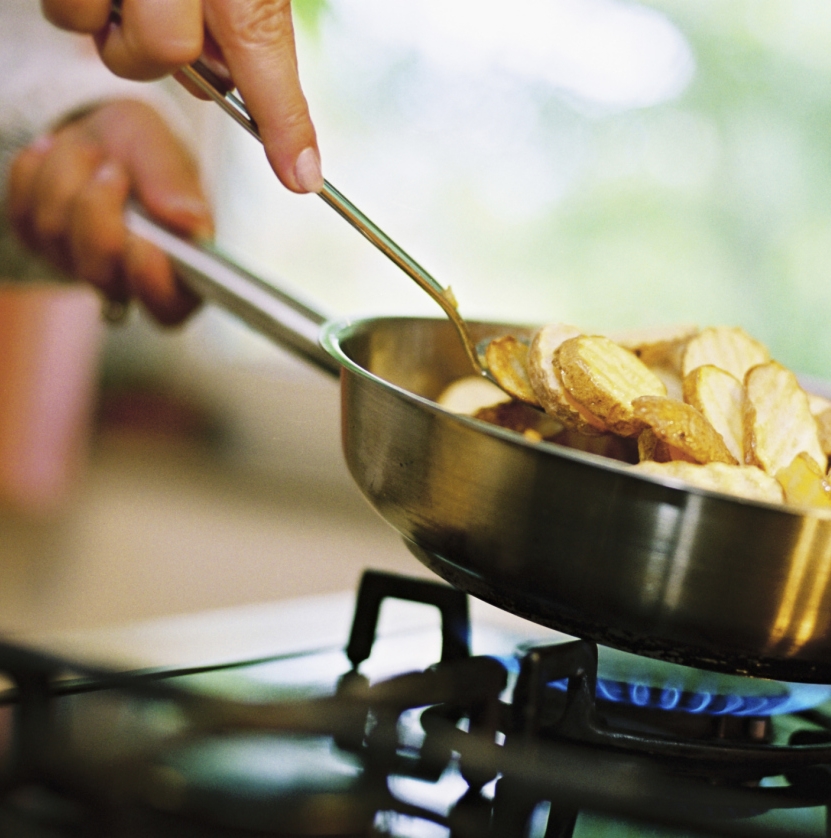 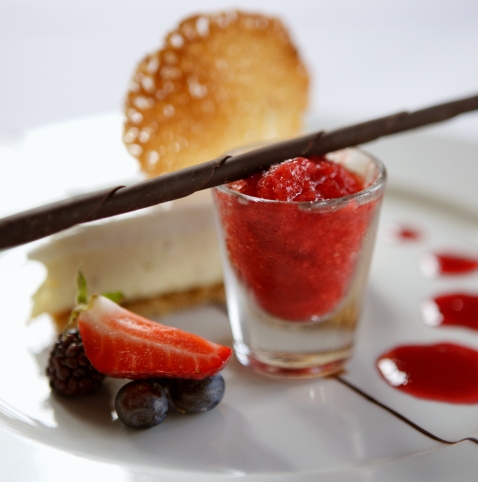 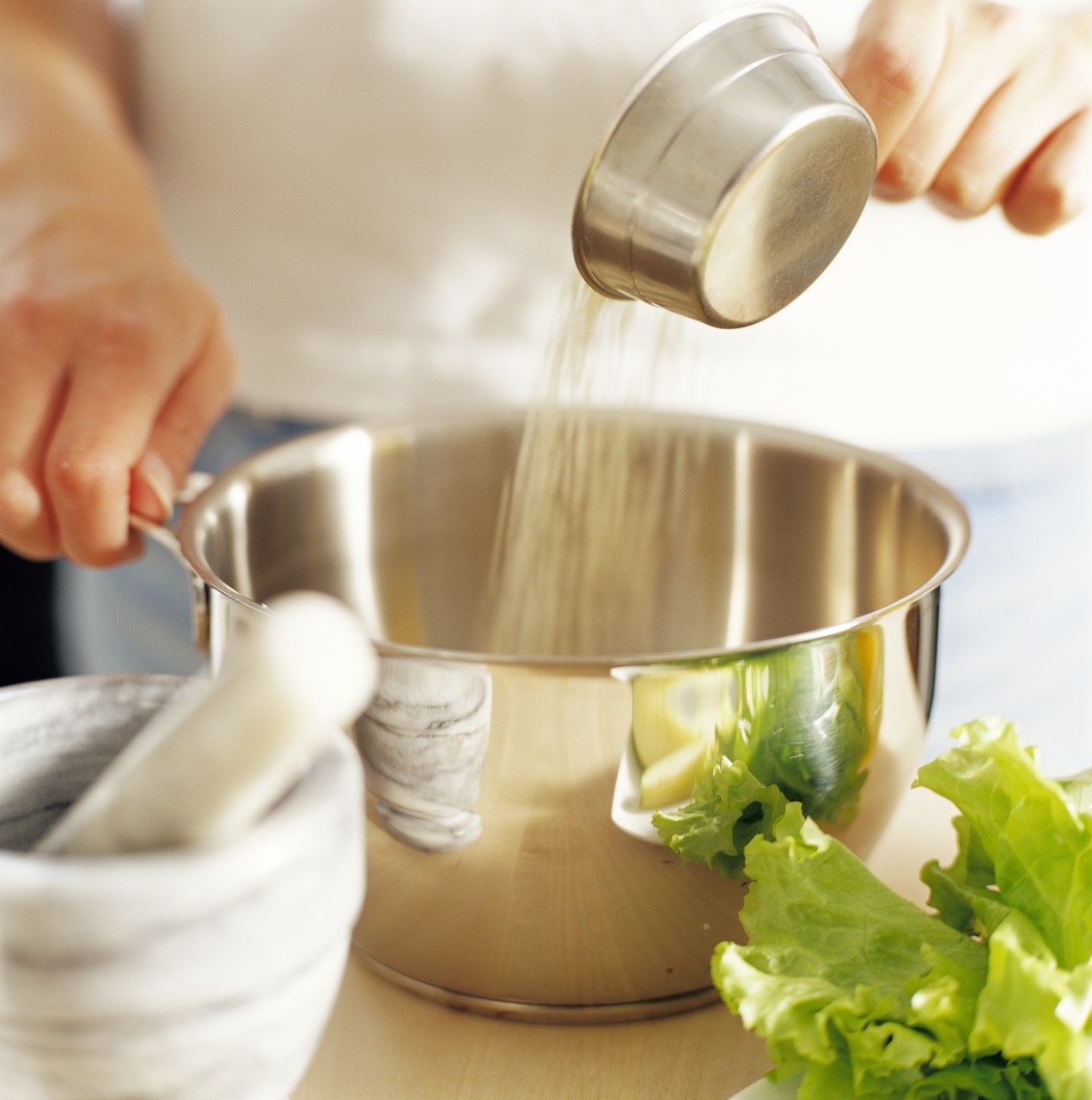 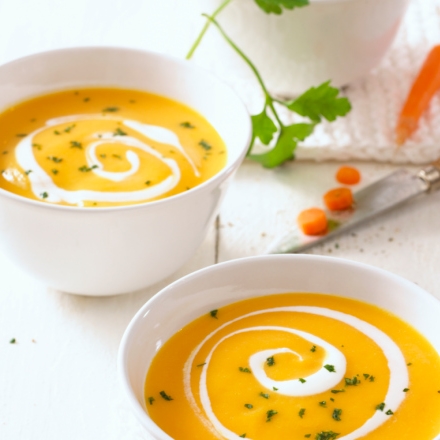 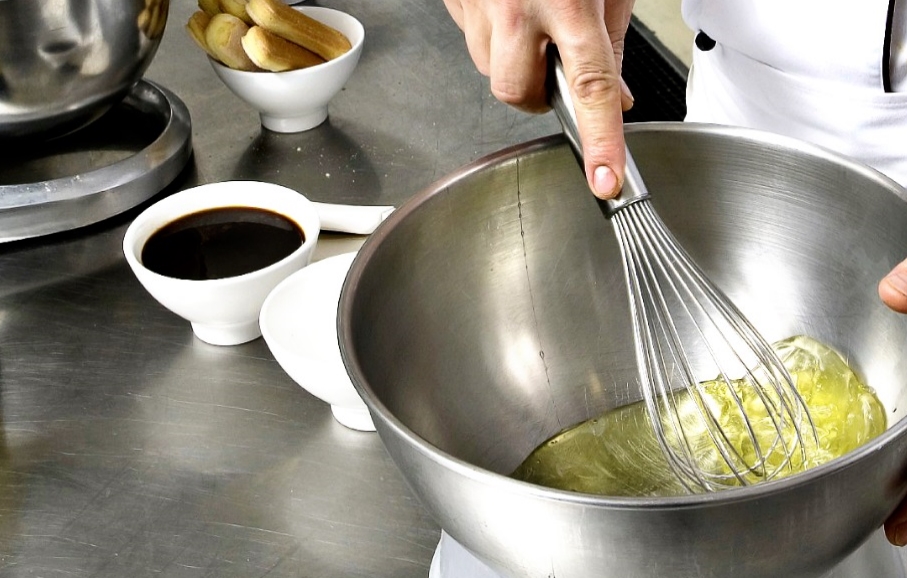 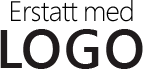 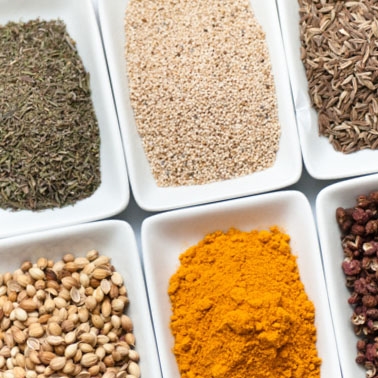 